Глава 8. Импорт в Power Query из баз данныхЭто продолжение перевода книги Кен Пульс и Мигель Эскобар. Язык М для Power Query. Главы не являются независимыми, поэтому рекомендую читать последовательно.Предыдущая глава    Содержание    Следующая главаВаша организация может предоставить вам доступ к базам данных. Загрузка из баз данных, как правило, более эффективна, чем загрузка из файлов. Для подключения укажите расположение базы данных, введите логин и пароль, выберите таблицы, с которыми вы хотите работать. Power Query поддерживает подключение к большому разнообразию баз данных без необходимости установки каких-либо дополнительных драйверов. Доступные подключения можно найти в Excel на вкладке Данные –> Получить данные –> Из базы данных, Из Azure, Из других источников.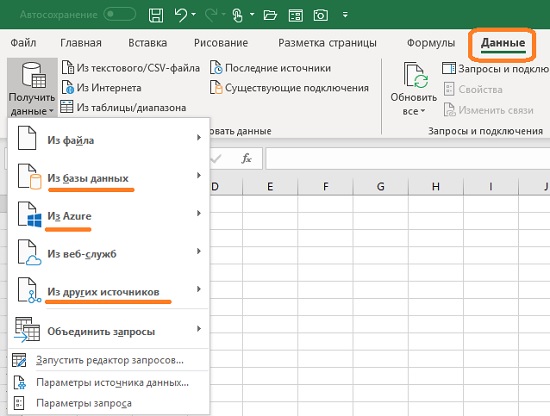 Рис. 8.1. Интерфейс подключения к базам данныхВы подключитесь к базе данных AdventureWorks, расположенной на SQL Server, и проанализируете объем продаж по годам и регионам для компании AdventureWorks.Сначала прочитайте текст до раздела Управление подключениями, а уже затем выполняйте само подключение.Итак:Создайте новую книгу ExcelДанные –> Получить данные –> Из Azure –> Из базы данных SQL Microsoft AzureСервер: azuredb.powerqueryworkshop.comБазы данных: Adventureworks2012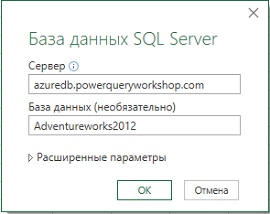 Рис. 8.2. Подключение к базе данных AzureПоявится окно для ввода учетных данных. Возможно несколько вариантов:Если это ваш рабочий ПК, используйте учетные данные Windows для входа на компьютер (рис. 8.3).Вы также можете Использовать другие учетные данные.В нашем примере перейдите на вкладку Базы данных. Для доступа к данным мы используем проверку безопасности базы данных, а не проверку безопасности Windows. На этой вкладке необходимо ввести следующие учетные данные (рис. 8.4):Имя пользователя: DataMonkey@ptypanamaПароль: D4t4M0nk3y!Нажмите Подключение. Появится окно с вопросом о поддержке шифрования. Кликните Ok.Наконец, можно воспользоваться Учетной записью Майкрософт.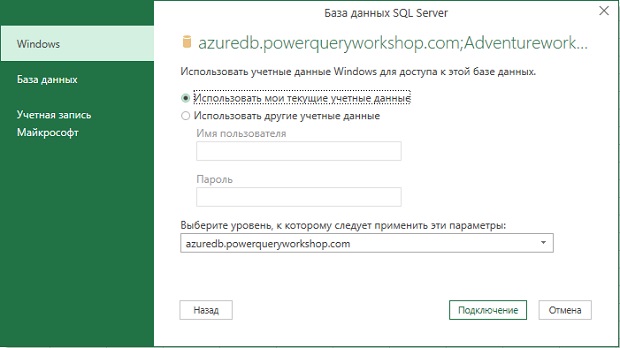 Рис. 8.3. Использование учетной записи Windows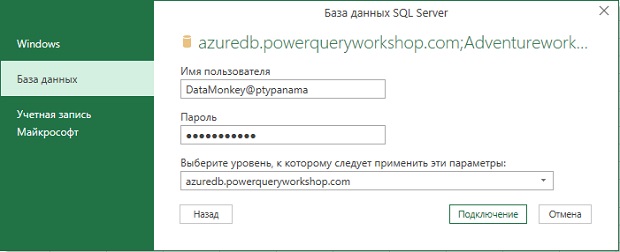 Рис. 8.4. Подключение к базе данных с использованием учетных данных безопасности базы данныхИспользуемые учетные данные пользователя кэшируются в файле, который находится на  локальном ПК. Это означает, что имя пользователя и пароль не могут быть переданы с решением, отправленным по электронной почте. Созданное вами подключение не будет доступно другому пользователю.Управление подключениямиЕсли вы неправильно ввели имя подключения, имя базы данных, идентификатор пользователя или пароль и вам нужно что-либо изменить, вы можете сделать это, пройдя по меню Данные –> Получить данные –> Параметры источника данных: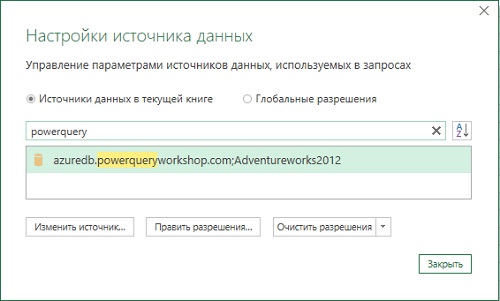 Рис. 8.5. Окно Настройки источника данных, отфильтрованный для слова powerqueryЭто диалоговое окно может содержать очень много строк, так что отфильтруйте нужные источники данных. Вы можете удалить соединение, нажав на кнопку Очистить разрешения. Это пригодится, если вы хотите удалить источник данных из кэшированных соединений, что заставит вас повторно аутентифицироваться при следующем подключении к нему. Это также удобно, если вы указали неверное соединение и хотите начать все сначала. Вы можете Изменить источник. Эта опция удобна, если вы хотите обновить имя пользователя и пароль. Откроется окно, как на рис. 8.2. Наконец, вы можете кликнуть на Править разрешения, если нужно изменить уровни конфиденциальности соединения.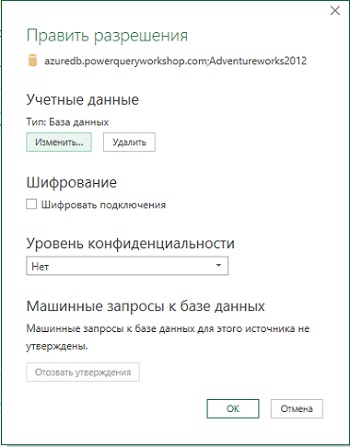 Рис. 8.6. Окно Править разрешенияИспользование навигатораПосле нажатия на кнопку Подключение (см. рис. 8.4) Power Query отобразит окно Навигатора для  выбора таблиц, к которым вы хотите подключиться. Поскольку таблиц много, можете использовать поиск. Введите salesorder в область поиска. Кликните на таблицу SalesOrderHeader. Справа появится предварительный просмотр. Нажмите кнопку Преобразовать данные.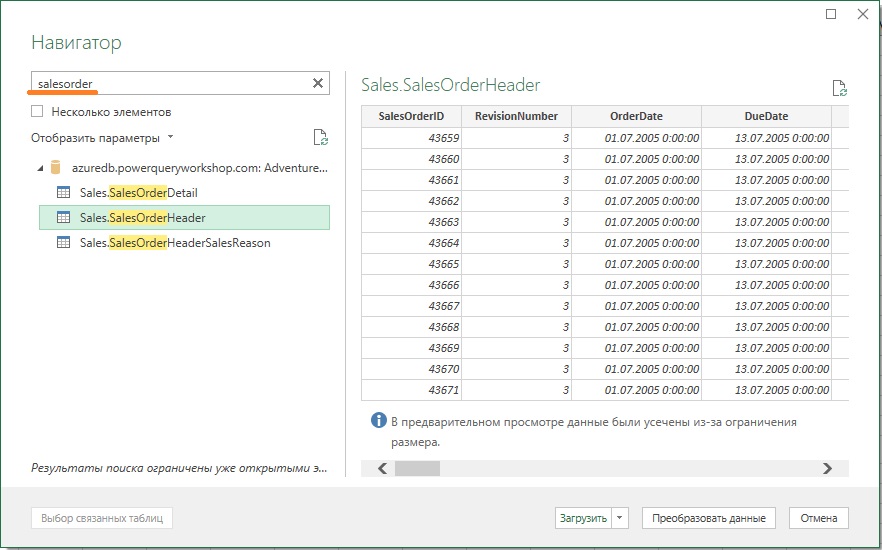 Рис. 8.7. Окно НавигаторПреобразование данныхОткроется редактор Power Query (рис. 8.8). Справа в области ПРИМЕНЕННЫЕ ШАГИ есть две строчки: Источник и Навигация. Если перейти на шаг Источник, вы увидите исходный список всех таблиц базы данных. Шаг Навигации раскрывает выбранную таблицу.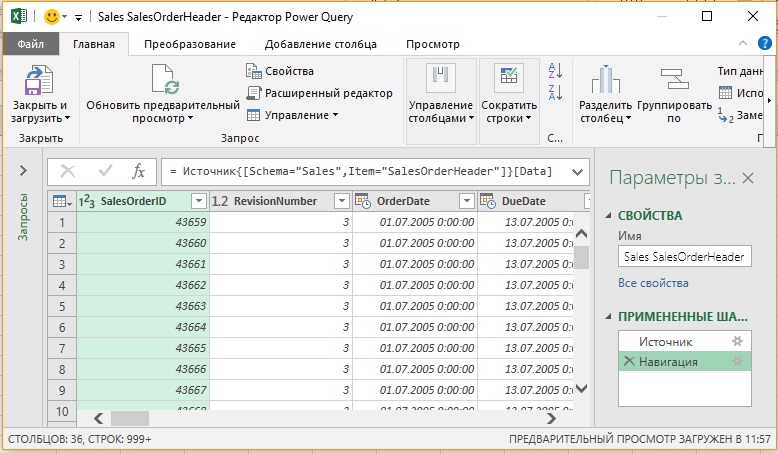 Рис. 8.8. Необработанные данные таблицы SalesOrderHeaderВыберите столбцы OrderDate, SalesOrderNumber, SubTotal, TaxAmt, Freight и Sales.SalesTerritoryЩелкните правой кнопкой мыши один из заголовков выбранных столбцов –> Удалить другие столбцыЩелкните правой кнопкой мыши столбец OrderDate –> Преобразование –> Год –> ГодЩелкните правой кнопкой мыши столбец OrderDate –> Переименовать –> YearЩелкните правой кнопкой мыши столбец SalesOrderNumber –> Переименовать –> Order#Запрос стал более компактным, и его легче воспринимать.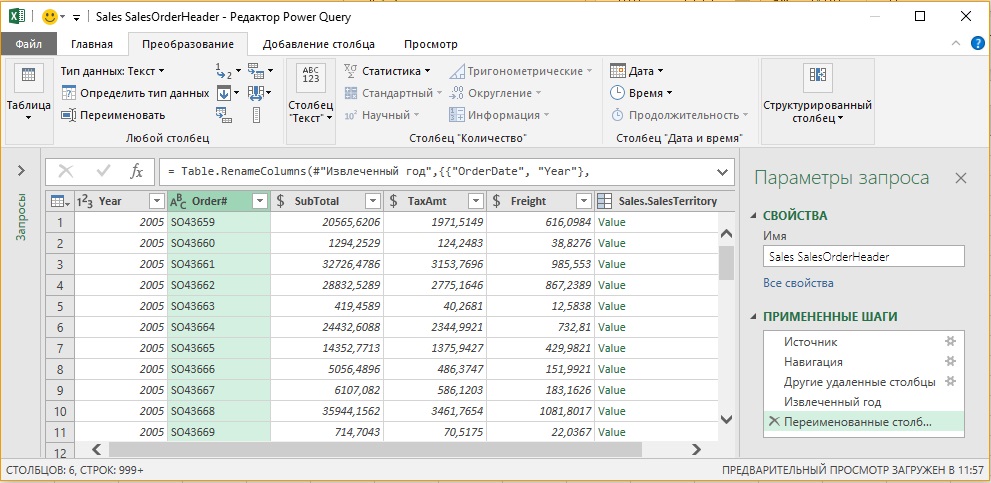 Рис. 8.9. Предварительно обработанная таблица SalesOrderHeaderБольшинство столбцов имеют говорящие названия, и релевантные числовые или текстовые значения. А вот столбец Sales.SaleTerritory имеет странное название, и отражает значение Value. Если кликнуть на одно из Value, в нижней части увидим поля из таблицы SaleTerritory. Т.е., столбец Sales.SaleTerritory не показывает данные из таблицы SalesOrderHeader, а дает ссылку на данные из таблицы SaleTerritory.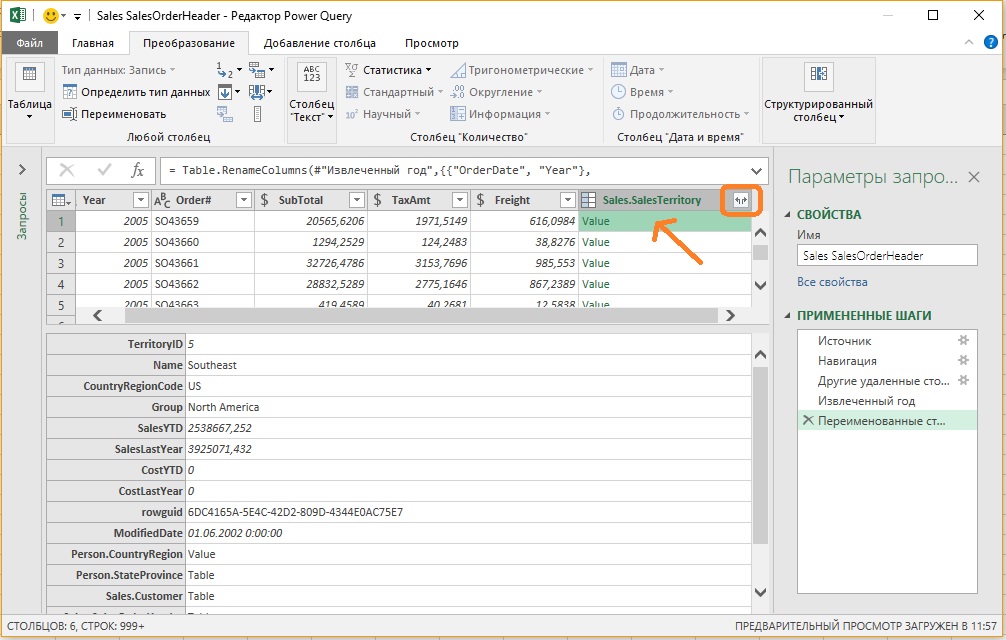 Рис. 8.10. Столбец Sales.SaleTerritory ссылается на данные из таблицы SaleTerritoryЭто одна из самых замечательных вещей при подключении к базам данных: большинство баз данных поддерживают связи между таблицами, поэтому вы можете просматривать связанные записи даже без необходимости настраивать отношения самостоятельно или выполнять какие-либо слияния. Более того, вы можете развернуть этот столбец, кликнув на двуглавую стрелку на рис. 8.10, и увидите поля, поступающих из других таблиц. Power Query спросит, какие столбцы вы хотите развернуть (см. рис. 8.11).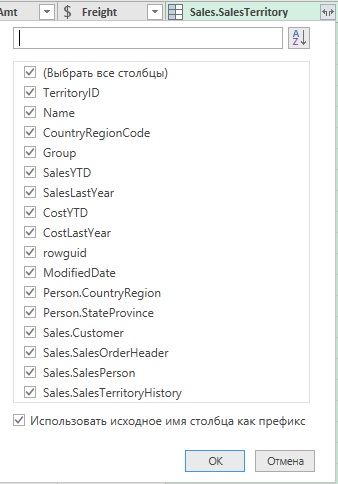 Рис. 8.11. Поля связанной таблицыСнимите флажок (Выбрать все столбцы)Выберите GroupСнимите флажок Использовать исходное имя столбца как префиксНажимать OKПереименуйте запрос RegionByYearНабор данных готов к загрузке (рис. 8.12). Главная –> Закрыть и загрузить. Данные загрузят на лист Excel в Таблицу.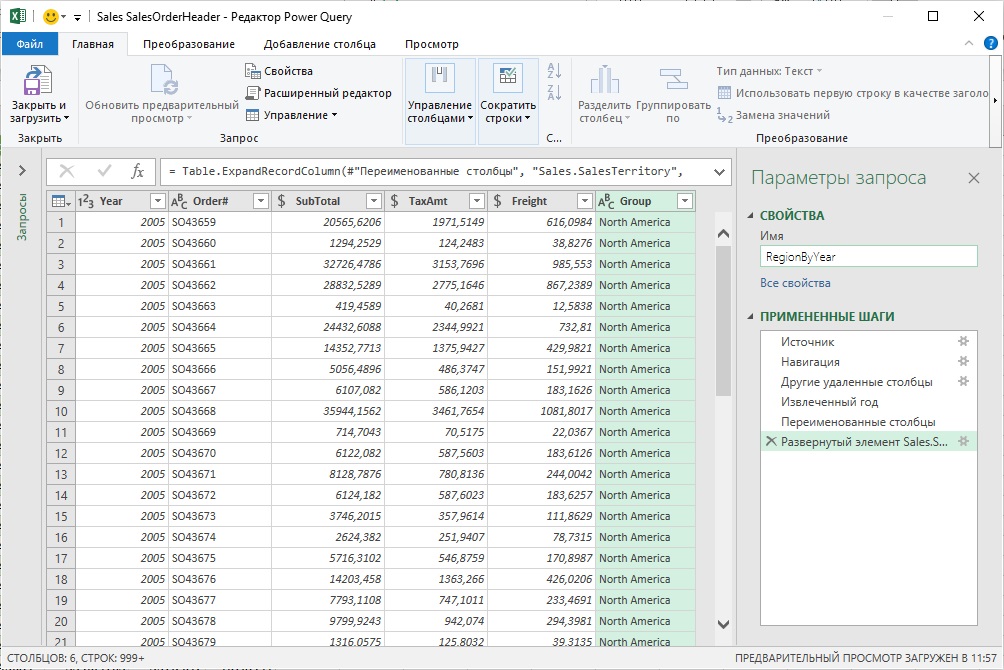 Рис. 8.12. Финальный вид запросаКак обычно, для проверки данных создайте сводную таблицу: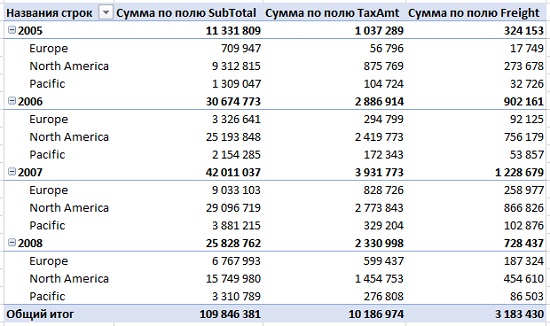 Рис. 8.13. Сводная таблица, созданная из базы данных SQL Windows AzureВы также можете добавить срезы, сводные диаграммы и др. Но самое приятное, что с помощью простого Данные –> Обновить всё вы можете обновить данные из онлайн-базы в любое время.Использование SSAS в качестве источника данныхСлужбы SQL Server Analysis Services (SSAS) – это еще один источник, используемый в корпоративной среде. SSAS можно разделить на табличные и многомерные модели (кубы), и обе могут быть импортированы в Power Query. Для подключения к службам SSAS необходимо создать новый запрос: Данные –> Получить данные –> Из базы данных –> Из базы данных служб SQL Server Analysis Services (импорт). В открывшемся окне необходимо ввести имя (или адрес) вашего сервера: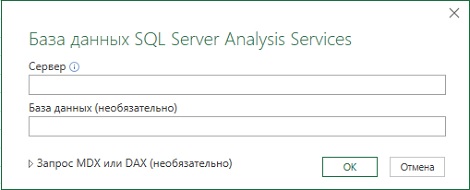 Рис. 8.14. Импорт из базы данных служб SQL Server Analysis Services (SSAS)Поскольку SSAS нельзя развернуть в домашних условиях, детали такого подключения здесь не рассматриваются.Power Query также может подключение и к Google Analytics. К сожалению, это работает только в Power BI Desktop, но не в Excel. 